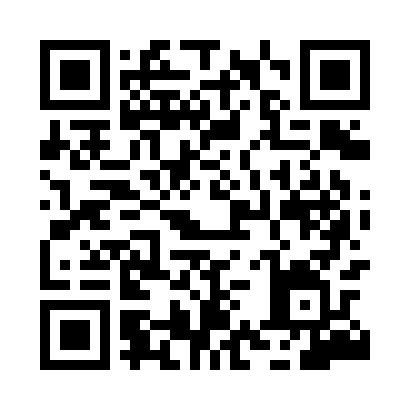 Prayer times for Mangualde, PortugalWed 1 May 2024 - Fri 31 May 2024High Latitude Method: Angle Based RulePrayer Calculation Method: Muslim World LeagueAsar Calculation Method: HanafiPrayer times provided by https://www.salahtimes.comDateDayFajrSunriseDhuhrAsrMaghribIsha1Wed4:446:311:316:288:3210:132Thu4:426:301:316:298:3410:143Fri4:406:281:316:298:3510:164Sat4:396:271:316:308:3610:175Sun4:376:261:316:308:3710:196Mon4:356:251:316:318:3810:217Tue4:336:241:316:328:3910:228Wed4:326:221:316:328:4010:249Thu4:306:211:316:338:4110:2510Fri4:286:201:316:338:4210:2711Sat4:266:191:316:348:4310:2812Sun4:256:181:316:358:4410:3013Mon4:236:171:316:358:4510:3114Tue4:226:161:316:368:4610:3315Wed4:206:151:316:368:4710:3516Thu4:186:141:316:378:4810:3617Fri4:176:131:316:378:4910:3818Sat4:156:121:316:388:5010:3919Sun4:146:111:316:398:5110:4120Mon4:136:111:316:398:5210:4221Tue4:116:101:316:408:5310:4322Wed4:106:091:316:408:5410:4523Thu4:086:081:316:418:5510:4624Fri4:076:081:316:418:5510:4825Sat4:066:071:316:428:5610:4926Sun4:056:061:326:428:5710:5027Mon4:046:061:326:438:5810:5228Tue4:026:051:326:438:5910:5329Wed4:016:041:326:449:0010:5430Thu4:006:041:326:449:0010:5631Fri3:596:031:326:459:0110:57